ACTUALITEITZoek in de krant of online 1 artikel met groot nieuws.Vul het blad in als voorbereiding.Stel je artikel voor aan de klas! Titel gekozen artikel:………………………………………………………………………………………………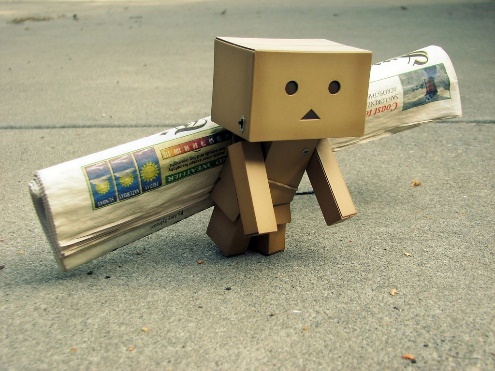 De bron (waar heb je het artikel gevonden?):O De krant, welke? ………………………………………………….O KarrewietO Het journaalO Andere: ……………………………………………………………Het artikel werd gepubliceerd op: …………………………………………Waar kwam het nieuwsfeit voor?O In BelgiëProvincie: ………………………………………….Stad/ gemeente: …………………………………(Je moet dit op een kaart kunnen aanduiden.)O In het buitenlandWerelddeel: ………………………………………Land: ………………………………………………Stad/gemeente: ……………………………………………….(Je moet dit op een kaart kunnen aanduiden.)Dit nieuwsfeit gaat over het thema:O PolitiekO WetenschapO Natuur en milieuO VerkeerO Weer en klimaatO SportO CultuurO Andere: ………………………………………………………………Waarom heb je dit artikel gekozen?……………………………………………………………………………………………………………………………………………………………………………………………………………………………………………………………………………………………………………………………………………………………………………………………………………………………………………………………………………………………………………………………………………………………………………………………………………………………………………………Schrijf hier de woorden die je niet begreep met hun betekenis:………………………………….		…………………………………………………………………………………………………………				…………………………………………………………………………………………………………………………………………….		…………………………………………………………………………………………………………				…………………………………………………………………………………………………………………………………………….		…………………………………………………………………………………………………………				…………………………………………………………………………………………………………………………………………….		…………………………………………………………………………………………………………				…………………………………………………………………………………………………………Vertel in jouw eigen woorden waarover het artikel gaat.…………………………………………………………………………………………………………………………………………………………………………………………………………………………………………………………………………………………………………………………………………………………………………………………………………………………………………………………………………………………………………………………………………………………………………………………………………………………………………………………………………………………………………………………………………………………………………………………………………………………………………………………………………………………………………………………………………………………………………………………………………………………………………………………………………………………………………………………………………………………………………………………………………………………………………………………………………………………………………………………………………………………………………………………………………………………………………………………………………………………………………………………………………………………………………………………………………………………………………………………………………………………………………………………………………………………………………………………………